Fiche Navette Mission SERVICE CIVIQUE SOLIDARITE SENIORS - URIOPSS GRAND EST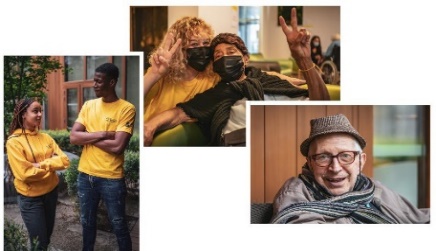 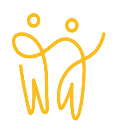 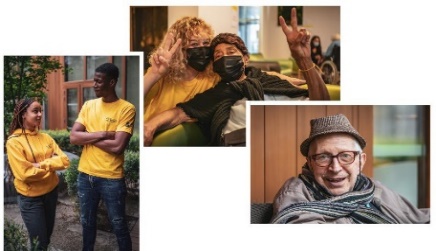 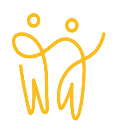 ETAPE 1 : Renseignement Organisme 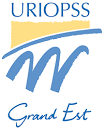 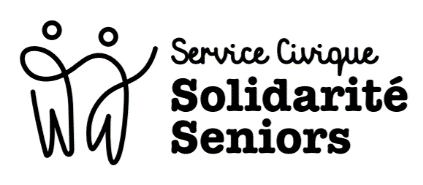 Cette partie est destinée à servir de base pour la rédaction de l’annonce que votre référent URIOPSS publiera sur le site de l’Agence du Service Civique https://www.service-civique.gouv.fr/ . Veillez à la rédiger de façon simple, claire, et concrète : les futurs volontaires doivent pouvoir se projeter dans la mission que vous proposez.Planning hebdomadaire type : l’idée est ici de proposer, en fonction des horaires définis, un planning des volontaires. Les activités pourront bien sûr évoluer, mais le but est de permettre à chacun et chacune de se projeter.(Fiche à dupliquer en fonction du nombre de volontaires recrutés)LISTE DES PIECES A FOURNIR LORS DE LA CREATION DES CONTRATSPièces généralesPhotocopie de la pièce d’identité en cours de validité ainsi que, pour les volontaires étrangers hors EEE, la copie du titre de séjour, sous réserve d’une régularité de séjour sur le territoire de plus d’un an lorsque nécessaireJustificatif d’affiliation à la Sécurité sociale de moins de 3 moisJustificatif de la situation du jeune au moment de la conclusion du contrat de Service Civique (certificat de scolarité, attestation d’inscription à Pôle emploi, contrat de travail ou attestation sur l’honneur pour toute autre situation)Certificat médical de non contre-indication à la réalisation de la mission de Service CiviqueRelevé d’identité bancaire (RIB) délivré par la banqueEn cas de majoration d’indemnitéPour les boursiers(ères) de l’enseignement supérieur : attestation définitive (à défaut conditionnelle) de boursePour les allocataires du RSA ou appartenant à un foyer bénéficiaire de RSA : attestation d'ouverture de droit de la CAF ou attestation de paiement de la CAF.Pour les volontaires mineurs au moment de conclusion du contrat de Service CiviqueLa copie intégrale du livret de famille à jour si le représentant légal est l’un des parents ou la copie du jugement de tutelle si le représentant est un tuteur légalPour les volontaires en situation de handicap :La copie de l’attestation AAH ou RQTHNom de la structure : Adresse : Adresse : Numéro de Siret : Code postale :                             Ville :Numéro de FINESS :Maison mère/ Association gestionnaire : Maison mère/ Association gestionnaire : Nom de l'assurance responsabilité civile de l’établissement :Numéro de l'assurance responsabilité civile de l’établissement :Numéro de l'assurance responsabilité civile de l’établissement :Forme juridique :  Association     Autre personne morale de droit privé            Fédération      ☐ Fondation  Syndicat         Union       Mutuelle                         Forme juridique :  Association     Autre personne morale de droit privé            Fédération      ☐ Fondation  Syndicat         Union       Mutuelle                         Forme juridique :  Association     Autre personne morale de droit privé            Fédération      ☐ Fondation  Syndicat         Union       Mutuelle                         Nom – Prénom du responsable de la structure :Mail : Mail : Nom – Prénom du responsable de la structure :Téléphone :Téléphone :Nom – Prénom du responsable de la structure :Fonction : Fonction : Nom – Prénom du tuteur 1 : Mail : Mail : Nom – Prénom du tuteur 1 : Téléphone : Téléphone : Nom – Prénom du tuteur 1 : Fonction :Fonction :Nom- Prénom du tuteur 2 ( si absences) : Mail :Mail :Nom- Prénom du tuteur 2 ( si absences) : Téléphone :Téléphone :Nom- Prénom du tuteur 2 ( si absences) : Fonction : Fonction : Nombre de séniors à accompagner dans l’établissement Nombre de séniors à accompagner à domicile% Femmes % Hommes % 60-69 ans % 70-79 ans% 80+ ansPrésentation synthétique de la structure (pour mettre en valeur votre structure et donner envie aux volontaires d’effectuer leur volontariat avec vous)Intitulé de la mission :(Attention, il ne s’agit pas d’un titre de poste mais plutôt d’une phrase d’accroche)Type de mission agréée par l’Uniopss (choisir un type de mission)☐ 1B – Accès à la vie sociale, citoyenne et culturelle des personnes âgées et/ou en situation de handicap☐ 1C – Participer aux développement du lien intergénérationnel et sensibiliser à la question du vieillissement☐ 1D – Valoriser les activités et les services rendus par les associations de solidarité☐ 2A – Accompagner les personnes accueillies dans les lieux de soins et favoriser leur accès à la vie sociale, citoyenne et culturelle☐ 2B – Participer à des actions de sensibilisation à la santé☐ 2C – Recueillir l’avis des personnes accompagnées et favoriser leur participation dans les associations de santé et de solidarité☐ 1B – Accès à la vie sociale, citoyenne et culturelle des personnes âgées et/ou en situation de handicap☐ 1C – Participer aux développement du lien intergénérationnel et sensibiliser à la question du vieillissement☐ 1D – Valoriser les activités et les services rendus par les associations de solidarité☐ 2A – Accompagner les personnes accueillies dans les lieux de soins et favoriser leur accès à la vie sociale, citoyenne et culturelle☐ 2B – Participer à des actions de sensibilisation à la santé☐ 2C – Recueillir l’avis des personnes accompagnées et favoriser leur participation dans les associations de santé et de solidaritéParagraphe introductif del’annonce pour donner envie aux volontaires de choisir cette mission (il convient notamment ici de rappeler l’objectif d’intérêt général auquel la mission répond)Nombre de volontaires recherchés :    (2 minimum)☐ 1	☐ 2	☐ 3	☐ 4☐ 1	☐ 2	☐ 3	☐ 4Durée de la mission :Date du début de la mission :........../ ........../……………..Volume horaire hebdomadaire(moyenne de 24 à 28h) :Durée de la mission :Durée (en mois) :	☐ 6 mois	☐ 7 mois	☐ 8 moisDurée (en mois) :	☐ 6 mois	☐ 7 mois	☐ 8 moisActivités des volontaires :Donnez des éléments concrets pour que le volontaire puisse se projeter dans sa mission au quotidien (liste des activités, temps forts, événements, public rencontré etc.)Une mission SC2S est une mission où le volontaire est au contact des personnes âgées au minimum 50% de son temps.Lieu de réalisation :Adresse préciseMentionnez les déplacements s’il y a lieu. Mentionnez également les moyens d’accès, notamment en transport en commun (gares, bus, métro…)Information du tuteur : Nom et Prénom : Fonction : Email : Téléphone : Nom et Prénom : Fonction : Email : Téléphone : Le lieu de la mission est-il accessible aux personnes à mobilité réduite ?      ☐ Oui	☐ NonLa mission est-elle accessible aux volontaires de 16 à 18 ans ?     ☐ Oui    	☐ NonLe nom et le numéro de l’assurance responsabilité civile de l’établissement : Le lieu de la mission est-il accessible aux personnes à mobilité réduite ?      ☐ Oui	☐ NonLa mission est-elle accessible aux volontaires de 16 à 18 ans ?     ☐ Oui    	☐ NonLe nom et le numéro de l’assurance responsabilité civile de l’établissement : Le lieu de la mission est-il accessible aux personnes à mobilité réduite ?      ☐ Oui	☐ NonLa mission est-elle accessible aux volontaires de 16 à 18 ans ?     ☐ Oui    	☐ NonLe nom et le numéro de l’assurance responsabilité civile de l’établissement : HorairesLUNDIMARDIMERCREDIJEUDIVENDREDISAMEDI*8h – 9h9h – 10h10h – 11h11h – 12h12h – 13h13h – 14h14h – 15h15h – 16h16h – 17h17h – 18hNom Prénom du volontaire :Si concerné.e. nom d’usage :Nom Prénom du volontaire :Si concerné.e. nom d’usage :Nom Prénom du volontaire :Si concerné.e. nom d’usage :Nom Prénom du volontaire :Si concerné.e. nom d’usage :Nom Prénom du volontaire :Si concerné.e. nom d’usage :Nom Prénom du volontaire :Si concerné.e. nom d’usage :☐ M.  	       ☐ Mme☐ M.  	       ☐ Mme☐ M.  	       ☐ MmeN° sécurité sociale :N° sécurité sociale :N° sécurité sociale :Adresse :Adresse :Mail :Mail :Mail :Téléphone :Téléphone :Téléphone :Date de naissance :Date de naissance :Date de naissance :Ville de naissanceVille de naissanceN° dept :Nationalité :Nationalité :Nationalité :Situation familiale :	 ☐ Marié    ☐ Célibataire   ☐ Pacsé      ☐ Divorcé     ☐ Concubin     ☐ Veuf Situation familiale :	 ☐ Marié    ☐ Célibataire   ☐ Pacsé      ☐ Divorcé     ☐ Concubin     ☐ Veuf Situation familiale :	 ☐ Marié    ☐ Célibataire   ☐ Pacsé      ☐ Divorcé     ☐ Concubin     ☐ Veuf Situation familiale :	 ☐ Marié    ☐ Célibataire   ☐ Pacsé      ☐ Divorcé     ☐ Concubin     ☐ Veuf Situation familiale :	 ☐ Marié    ☐ Célibataire   ☐ Pacsé      ☐ Divorcé     ☐ Concubin     ☐ Veuf Situation familiale :	 ☐ Marié    ☐ Célibataire   ☐ Pacsé      ☐ Divorcé     ☐ Concubin     ☐ Veuf Date début de mission : Date Fin de mission :Date Fin de mission :Date Fin de mission :Durée ( entre 24 et 28h) :Durée ( entre 24 et 28h) :Résidant en zone urbaine :	 ☐ Oui	 ☐ NonRésidant en zone urbaine :	 ☐ Oui	 ☐ NonRésidant en zone urbaine :	 ☐ Oui	 ☐ NonRésidant en QPV : ☐ OuiRésidant en QPV : ☐ Oui☐ NonRésidant en ZRR :	 ☐ Oui	 ☐ NonRésidant en ZRR :	 ☐ Oui	 ☐ NonRésidant en ZRR :	 ☐ Oui	 ☐ NonSi mineur : Nom et prénom du représentant légal : Adresse postale :Mail :Téléphone :  Si mineur : Nom et prénom du représentant légal : Adresse postale :Mail :Téléphone :  Si mineur : Nom et prénom du représentant légal : Adresse postale :Mail :Téléphone :  Es-tu bénéficiaire ou vis-tu dans un foyerbénéficiaire du RSA ? ☐ Oui	   ☐ NonEs-tu bénéficiaire ou vis-tu dans un foyerbénéficiaire du RSA ? ☐ Oui	   ☐ NonEs-tu bénéficiaire ou vis-tu dans un foyerbénéficiaire du RSA ? ☐ Oui	   ☐ NonSi mineur : Nom et prénom du représentant légal : Adresse postale :Mail :Téléphone :  Si mineur : Nom et prénom du représentant légal : Adresse postale :Mail :Téléphone :  Si mineur : Nom et prénom du représentant légal : Adresse postale :Mail :Téléphone :  Es-tu titulaire d’une bourse del’enseignement supérieur du 5ème échelon ?☐ Oui	 ☐ NonEs-tu titulaire d’une bourse del’enseignement supérieur du 5ème échelon ?☐ Oui	 ☐ NonEs-tu titulaire d’une bourse del’enseignement supérieur du 5ème échelon ?☐ Oui	 ☐ NonSi mineur : Nom et prénom du représentant légal : Adresse postale :Mail :Téléphone :  Si mineur : Nom et prénom du représentant légal : Adresse postale :Mail :Téléphone :  Si mineur : Nom et prénom du représentant légal : Adresse postale :Mail :Téléphone :  Situation de Handicap reconnue	 ☐ Oui	 ☐ NonSituation de Handicap reconnue	 ☐ Oui	 ☐ NonSituation de Handicap reconnue	 ☐ Oui	 ☐ NonTa situation avant le Service Civique : ☐ En emploi   Ta situation avant le Service Civique : ☐ En emploi   ☐ En études	 ☐ En formation  ☐ En études	 ☐ En formation  ☐ En études	 ☐ En formation    ☐ En recherche emploi/ formation Ta taille de vêtement (pour les tenues jaunes) :	 ☐ XS  ☐	S  ☐ M    ☐ L	 ☐ XL	 ☐ XXL   ☐ XXXLTa taille de vêtement (pour les tenues jaunes) :	 ☐ XS  ☐	S  ☐ M    ☐ L	 ☐ XL	 ☐ XXL   ☐ XXXLTa taille de vêtement (pour les tenues jaunes) :	 ☐ XS  ☐	S  ☐ M    ☐ L	 ☐ XL	 ☐ XXL   ☐ XXXLTa taille de vêtement (pour les tenues jaunes) :	 ☐ XS  ☐	S  ☐ M    ☐ L	 ☐ XL	 ☐ XXL   ☐ XXXLTa taille de vêtement (pour les tenues jaunes) :	 ☐ XS  ☐	S  ☐ M    ☐ L	 ☐ XL	 ☐ XXL   ☐ XXXLTa taille de vêtement (pour les tenues jaunes) :	 ☐ XS  ☐	S  ☐ M    ☐ L	 ☐ XL	 ☐ XXL   ☐ XXXLTon dernier diplôme obtenu :Ton dernier diplôme obtenu :Ton dernier diplôme obtenu :Ton dernier diplôme obtenu :Ton dernier diplôme obtenu :Ton dernier diplôme obtenu :Ton niveau de qualification :  Sortie en cours de 1er cycle de l'enseignement secondaire (6ème à 4ème) (VI)  Sortie en cours de CAP-BEP avant la dernière année (Vbis) Sortie en 3ème (Vbis)Sortie en cours de dernière année de CAP-BEP, sans valider de diplôme (V)  CAP-BEP validé (V)  Sortie en cours de seconde ou première (V)        Sortie en cours de terminale ou Bac non validé (IV) Sortie de terminale avec le Bac ou abandon des études supérieures sans diplôme (IV)       Sortie avec un diplôme de niveau Bac+2 (III) Sortie avec un diplôme de niveau Bac+3 ou Bac+4 (II)         Sortie avec un diplôme de niveau Bac+5 ou plus (I)Ton niveau de qualification :  Sortie en cours de 1er cycle de l'enseignement secondaire (6ème à 4ème) (VI)  Sortie en cours de CAP-BEP avant la dernière année (Vbis) Sortie en 3ème (Vbis)Sortie en cours de dernière année de CAP-BEP, sans valider de diplôme (V)  CAP-BEP validé (V)  Sortie en cours de seconde ou première (V)        Sortie en cours de terminale ou Bac non validé (IV) Sortie de terminale avec le Bac ou abandon des études supérieures sans diplôme (IV)       Sortie avec un diplôme de niveau Bac+2 (III) Sortie avec un diplôme de niveau Bac+3 ou Bac+4 (II)         Sortie avec un diplôme de niveau Bac+5 ou plus (I)Ton niveau de qualification :  Sortie en cours de 1er cycle de l'enseignement secondaire (6ème à 4ème) (VI)  Sortie en cours de CAP-BEP avant la dernière année (Vbis) Sortie en 3ème (Vbis)Sortie en cours de dernière année de CAP-BEP, sans valider de diplôme (V)  CAP-BEP validé (V)  Sortie en cours de seconde ou première (V)        Sortie en cours de terminale ou Bac non validé (IV) Sortie de terminale avec le Bac ou abandon des études supérieures sans diplôme (IV)       Sortie avec un diplôme de niveau Bac+2 (III) Sortie avec un diplôme de niveau Bac+3 ou Bac+4 (II)         Sortie avec un diplôme de niveau Bac+5 ou plus (I)Ton niveau de qualification :  Sortie en cours de 1er cycle de l'enseignement secondaire (6ème à 4ème) (VI)  Sortie en cours de CAP-BEP avant la dernière année (Vbis) Sortie en 3ème (Vbis)Sortie en cours de dernière année de CAP-BEP, sans valider de diplôme (V)  CAP-BEP validé (V)  Sortie en cours de seconde ou première (V)        Sortie en cours de terminale ou Bac non validé (IV) Sortie de terminale avec le Bac ou abandon des études supérieures sans diplôme (IV)       Sortie avec un diplôme de niveau Bac+2 (III) Sortie avec un diplôme de niveau Bac+3 ou Bac+4 (II)         Sortie avec un diplôme de niveau Bac+5 ou plus (I)Ton niveau de qualification :  Sortie en cours de 1er cycle de l'enseignement secondaire (6ème à 4ème) (VI)  Sortie en cours de CAP-BEP avant la dernière année (Vbis) Sortie en 3ème (Vbis)Sortie en cours de dernière année de CAP-BEP, sans valider de diplôme (V)  CAP-BEP validé (V)  Sortie en cours de seconde ou première (V)        Sortie en cours de terminale ou Bac non validé (IV) Sortie de terminale avec le Bac ou abandon des études supérieures sans diplôme (IV)       Sortie avec un diplôme de niveau Bac+2 (III) Sortie avec un diplôme de niveau Bac+3 ou Bac+4 (II)         Sortie avec un diplôme de niveau Bac+5 ou plus (I)Ton niveau de qualification :  Sortie en cours de 1er cycle de l'enseignement secondaire (6ème à 4ème) (VI)  Sortie en cours de CAP-BEP avant la dernière année (Vbis) Sortie en 3ème (Vbis)Sortie en cours de dernière année de CAP-BEP, sans valider de diplôme (V)  CAP-BEP validé (V)  Sortie en cours de seconde ou première (V)        Sortie en cours de terminale ou Bac non validé (IV) Sortie de terminale avec le Bac ou abandon des études supérieures sans diplôme (IV)       Sortie avec un diplôme de niveau Bac+2 (III) Sortie avec un diplôme de niveau Bac+3 ou Bac+4 (II)         Sortie avec un diplôme de niveau Bac+5 ou plus (I)Personne à contacter en cas d’urgence :Nom Prénom :	Téléphone :Personne à contacter en cas d’urgence :Nom Prénom :	Téléphone :Personne à contacter en cas d’urgence :Nom Prénom :	Téléphone :Personne à contacter en cas d’urgence :Nom Prénom :	Téléphone :Personne à contacter en cas d’urgence :Nom Prénom :	Téléphone :Personne à contacter en cas d’urgence :Nom Prénom :	Téléphone :La mission effectuée par le volontaire est :Un renouvellement de mission Une nouvelle missionLa mission effectuée par le volontaire est :Un renouvellement de mission Une nouvelle missionLa mission effectuée par le volontaire est :Un renouvellement de mission Une nouvelle missionPrise en charge de la prestation de subsistance (à compléter par le SC2S) :0%	50%	100%Prise en charge de la prestation de subsistance (à compléter par le SC2S) :0%	50%	100%Prise en charge de la prestation de subsistance (à compléter par le SC2S) :0%	50%	100%La mission effectuée par le volontaire est en milieu rural (commune peu dense ou très peu dense) :Oui	Non	Je ne sais pasLa mission effectuée par le volontaire est en milieu rural (commune peu dense ou très peu dense) :Oui	Non	Je ne sais pasLa mission effectuée par le volontaire est en milieu rural (commune peu dense ou très peu dense) :Oui	Non	Je ne sais pasEnveloppe d’aide au déploiement en milieu rural / soutien à la mobilité :	Oui	Non(à compléter par le SC2S)Enveloppe d’aide au déploiement en milieu rural / soutien à la mobilité :	Oui	Non(à compléter par le SC2S)Enveloppe d’aide au déploiement en milieu rural / soutien à la mobilité :	Oui	Non(à compléter par le SC2S)